Задание №4. Сказка 3,4,5гр.Педагог: Вельдяскина М.В. Сказочная викторина.1. Посмотри на картинку, скажи кто лишний в сказке "Курочка ряба".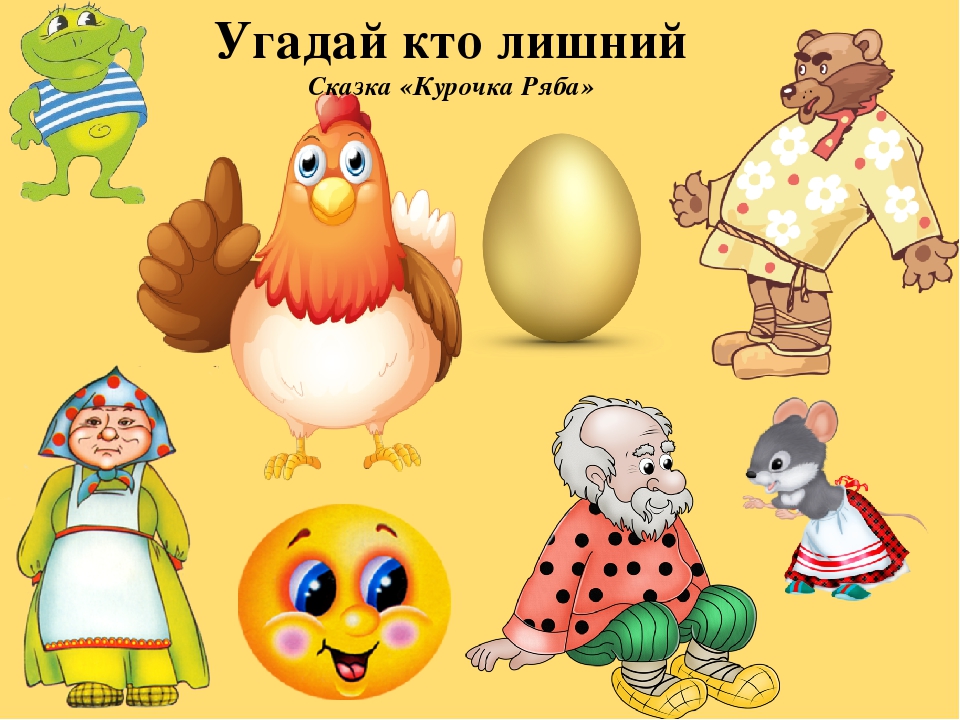 2. Посмотри на картинку , скажи кого в сказке "Репка" не хватает . Кто в этой сказке самый маленький? Назови всех героев этой сказки.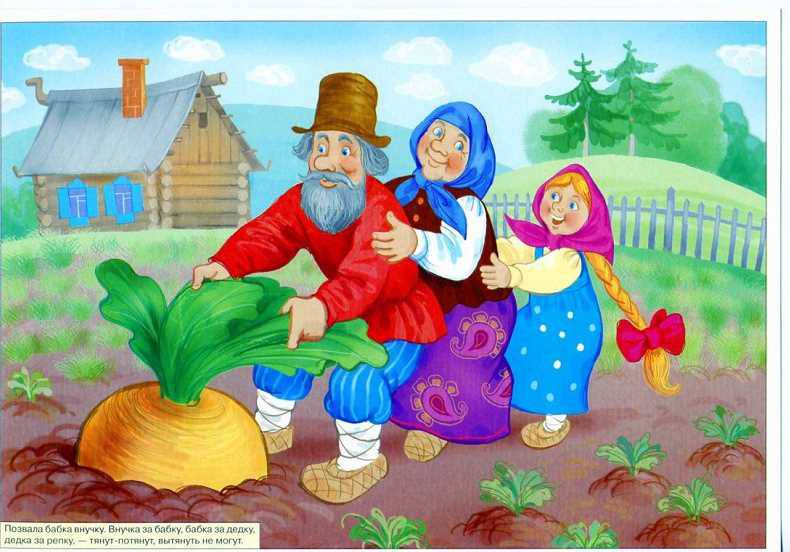 3. Посмотри на картинку и скажи названия сказок.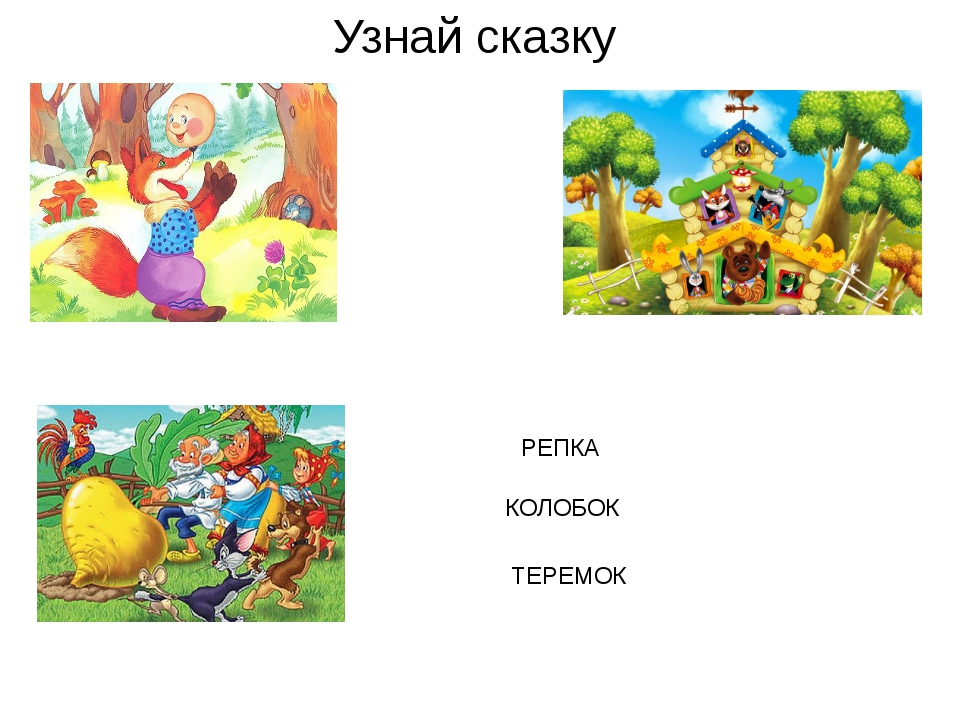 4. Расскажи сказку теремок.. 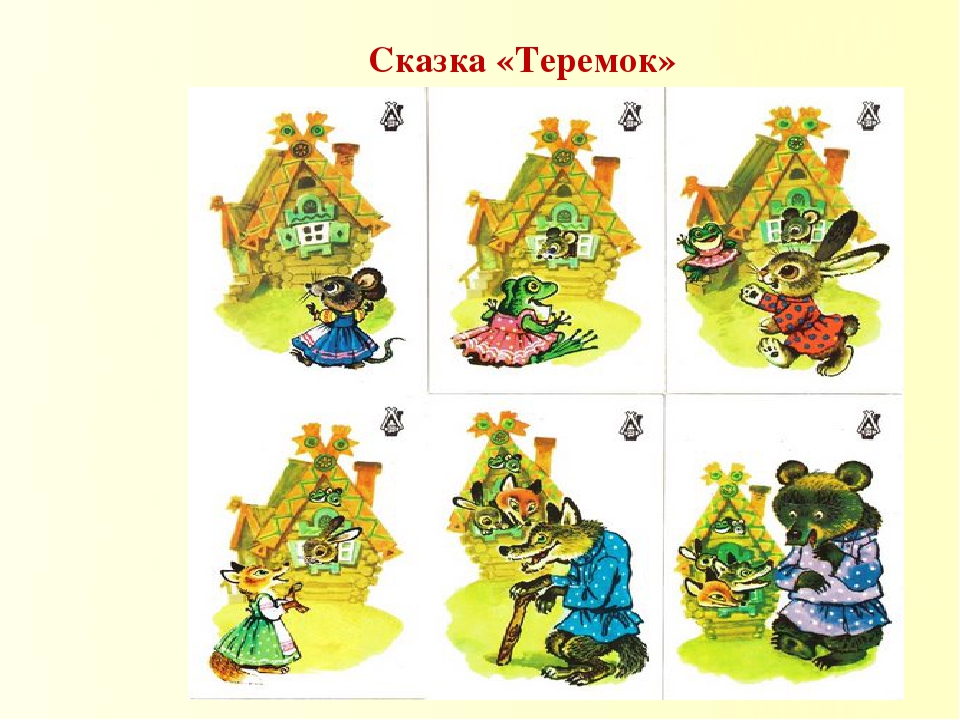 